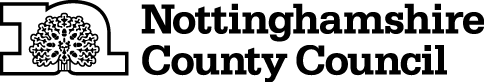 TEMPORARY CLOSURE OF BRIDLEWAY AND FOOTPATHSTHE NOTTINGHAMSHIRE COUNTY COUNCIL (EAST BRIDGFORD BRIDLEWAY NO.35 AND FOOTPATH NO. 13 AND NO.14) (TEMPORARY PROHIBITION) ORDER 2022NOTICE IS HEREBY GIVEN that the Nottinghamshire County Council intends not less than seven days from the date of this Notice to make an Order, under Section 14 of the Road Traffic Regulation Act 1984, the effect of which will be: -No person shall: -(a)   proceed on foot,(b)  cause any pedal cycle to proceed,(c)  cause any horse to proceed and(d)  cause any animal to proceed,	in the following length of bridleway at East Bridgford in the Borough of Rushcliffe:-East Bridgford Bridleway No.35 between grid reference points SK 6873 4352  and SK 6886 4368 a distance of approximately 200 metres.And no person shall: - (a) proceed on foot,	in the following lengths of footpath at East Bridgford in the Borough of Rushcliffe:-East Bridgford Footpath No.13 between grid reference points SK 6870 4344  and SK 6920 4382 a distance of approximately 720 metres.	East Bridgford Footpath No.14, from the end of Bridleway No.35 at grid reference point SK 6886 4368 to SK 6891 4372 a distance of approximately 65 metres. AND NOTICE IS HEREBY FURTHER GIVEN that during the period of restriction there are no direct alternative routes on public rights of way.The prohibition shall apply  in respect of the likelihood of danger to the public and damage to the paths. It may also apply on subsequent days when it shall be necessary.  If the works are not completed within 6 months, the Order may be extended.The prohibition is required due to landslips which have occurred affecting all three paths and the continuing risk of further slips, and to enable remedial works to take place, and in respect of the likelihood of danger to the public and damage to the paths.THIS CLOSURE WILL ONLY TAKE EFFECT WHEN SIGNS INDICATING CLOSURE ARE DISPLAYEDTHIS CLOSURE COMBINES 3 SEPARATE EARLIER ORDERS FOR THE INDIVIDUAL PATHS TO GIVE THE PUBLIC CLARITY ON THE EXTENT OF THE AFFECTED AREA AND ENABLE BETTER ALTERNATIVE ROUTE PLANNING.THIS NOTICE IS DATED THIS 16TH DAY OF November 2022.Corporate Director of PlaceNottinghamshire County CouncilCounty Hall, West Bridgford, Nottingham NG2 7QPFor more information contact the Rights of Way office on (0115) 977 5680IT IS INTENDED that the prohibition will apply as follows: -From 27th November 2022 until 26th May 2023 inclusive.